06.04.2022Schnelltest in der Schultasche 

Sehr geehrte Eltern, 
wir bitten Sie, Ihr Kind am letzten Tag in den Osterferien zu Hause auf Corona zu testen, um allen Kindern der Klasse und auch uns einen sorgenfreien Start in den Rest des Schuljahres zu ermöglichen. Dafür geben wir jedem Kind in den nächsten Tagen einen Schnelltest mit nach Hause. 
Wir hoffen, dass sie dieses Vorgehen begrüßen und bedanken uns schon jetzt für Ihre Bemühungen. Ihnen wünschen wir ein frohes Osterfest und schöne Ferien.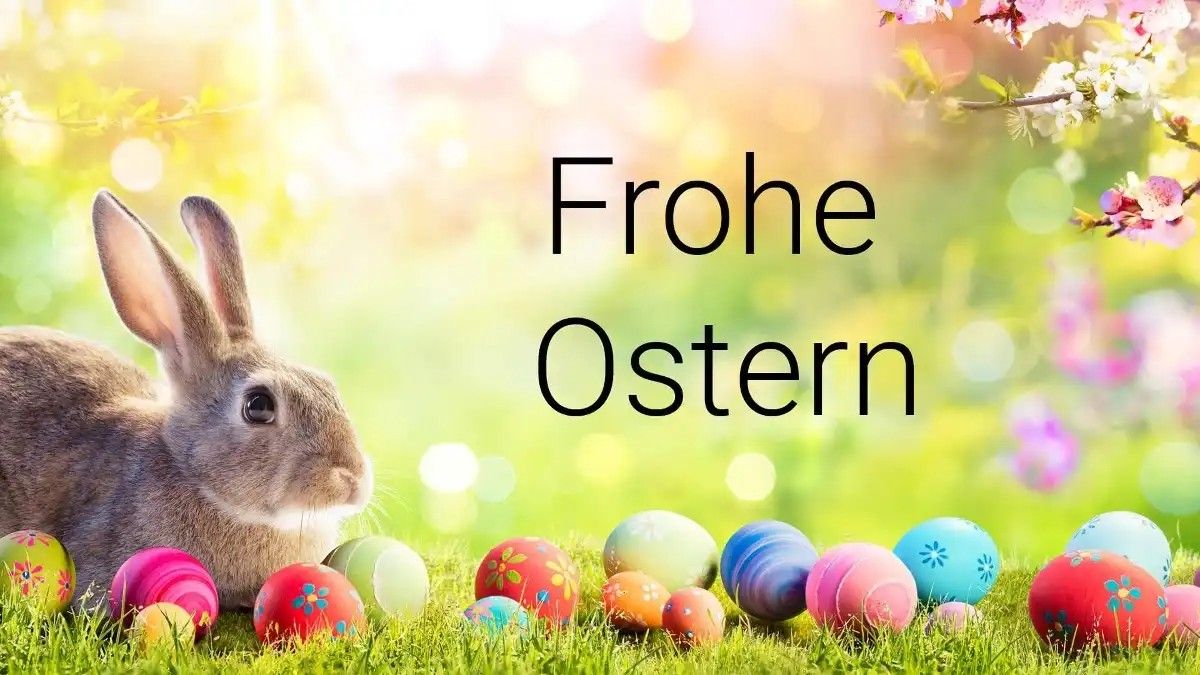 Freundliche Grüße,B. Wanzekkomm. Schulleiterin